FORMULAIRE DEMANDE SIAO 82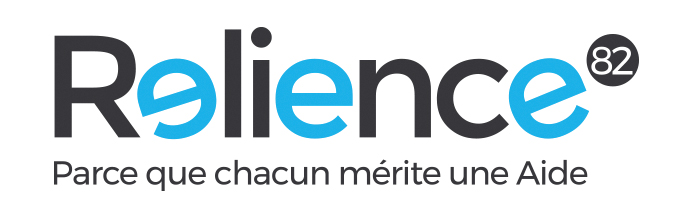 Date de la demande  __  /__ /____ORIGINE DE L’ORIENTATIONSITUATION DU MENAGESexe :                               M                              FNom	       Lieu de naissance 	Nom de jeune fille 	       Date de naissance __/__/____        Prénom 	       Age : __ ansAdresse ou domiciliation 	CP …………….	 Ville…….	        Numéro de téléphone ………………………………….	Nationalité ……………........................................            Langue(s) parlée(s) …………………………………………   Situation vis-à-vis du droit d’asile :  Nature du titre de séjour 	…………………Date de début et de fin de validité du titre de séjour 	Démarches en cours : 	…………………Sexe :                               M                              FNom	       Lieu de naissance 	Nom de jeune fille 	       Date de naissance __/__/____        Prénom 	       Age : __ ansAdresse ou domiciliation 	CP 	 Ville	        Numéro de téléphone ………………………………….	Nationalité ……………........................................            Langue(s) parlée(s) …………………………………………      Situation vis-à-vis du droit d’asile :  Nature du titre de séjour 	…………………Date de début et de fin de validité du titre de séjour 	Démarches en cours : 	…………………Femme enceinte                        Oui                                 NonDate prévisionnelle de l’accouchement __/__/____Présence d’animaux de compagnie            Oui                                 Non               Observations (nombre, type, catégorie,) …	Moyen de locomotion                                   Oui                                 NonRENSEIGNEMENTS ADMINISTRATIFSN° de CAF …………………………………………………………….Droits ouverts à l’assurance maladie  (Sécurité sociale)              Oui                           NonSi oui   Régime général  (CPAM)	 Régime agricole  (MSA)	 Aide médicale de l’Etat (AME)	 Couverture sociale Européenne	 CMU	 CMU complémentaireN° de sécurité sociale 	Mutuelle     Oui                           NonNom et numéro   …………………………………………………Mesure de protection        Oui        Non                                  Nom du référent   …………………………Nature de la mesure (tutelle…)  ………………………… 		Structure   …………………………SANTEProblématique particulière :…………………………………………………………………………………………………………..Médecin référent :	Suivi spécialisé :	Demande particulière d’accès aux soins :	Accessibilité / autonomie / mobilité :	SITUATION PROFESSIONNELLEFormation professionnelle initiale	Diplôme	Date de fin du dernier contrat de travail 	Durée de l’emploi le plus stable 	RESSOURCES DU MENAGEENDETTEMENT DU MENAGELe demandeur est-il endetté ?                        Oui                              NonSi oui :SITUATION ACTUELLE AU REGARD DE L’HEBERGEMENT OU DU LOGEMENT Colocation	 Logement en intermédiation locative Dispositif Asile (CADA, HUDA, CPH)	 Logements foyers (FJT) Dispositif Médical (hôpital, LHSS…)                     	 Logements ordinaire privé                                   Hébergement chez un tiers	 Logement ordinaire public Hébergement d’insertion	 Logement ou chambres ALT Hébergement d’urgence	 Maisons relais Hébergement de stabilisation	 Rue/abris de fortune Hôtel	 Résidence sociale Prison                                                                                            Autres:                                              MOTIF DE LA DEMANDEPARCOURS LOGEMENTDate de sortie du dernier logement :	Si logement autonome par le passé, préciser la durée :	AIDE ET ACCES AU LOGEMENTCapacité à accéder à un logement adapté (logement accompagné) :            oui           nonCapacité à accéder à un logement de droit commun (type HLM) :                 oui           nonDemande entreprise auprès des bailleurs sociaux :                     oui           non          à solliciter           Date : __/__/____  Numéro unique :                                                                                            Précisions :                                                                                                     Demande de logement privé :  		  oui           non          à solliciterDemande de mesure AVDL sollicitée :	  oui           non     NATURE DE LA DEMANDE DU MENAGEPRECONISATIONS DU PRESCRIPTEUR POUR L’HEBERGEMENT OU LE LOGEMENT ADAPTEPréconisation n° 1Catégorie d’hébergementCatégorie de placeStructure d’hébergement/logement Préconisation n° 2Catégorie d’hébergementCatégorie de placeStructure d’hébergement/logement NOTE SOCIALEEXPOSE DE LA SITUATION PAR LE PRESCRIPTEUR: parcours – besoins (préciser ici tous les éléments utiles à la prise de décision d’orientation par la Commission SIAO Insertion : aptitude à la vie en collectif, nécessité d’un hébergement adapté, parcours, besoin du demandeur, etc.)PROJET EXPRIME PAR LE DEMANDEURAUTORISATION DE DIFFUSION DES DONNEES Exemplaire SIAOEn application de la loi n°78-17 du 6  janvier 1978 relative à l’informatique, aux fichiers et aux libertés, vous disposez des droits d’opposition (art.26 de la loi), d’accès (art.34 à 28 de la loi), et de rectification (art.36 de la loi) des données vous concernant.Ainsi, vous pouvez exiger que soient rectifiées, complétées, clarifiées, mises à jour ou effacées les informations vous concernant qui sont inexactes, incomplètes, équivoques, périmées ou dont la collecte ou l’utilisation, la communication ou la conservation est interdite.Ce document ne pourra être utilisé que dans le cadre de la demande d’hébergement de la personne. La personne devra être mise au courant de son existence et se son contenu. Elle devra prendre connaissance des informations inscrites la concernant. Elle devra valider sa diffusion par sa signature.Je soussigné M 					avoir pris connaissance des droits concernant les informations personnelles contenu dans ce document. J’autorise leur diffusion dans le cadre de ma demande d’hébergement ou de logement adapté.Je déclare sur l’honneur exacts les renseignements fournis sur la présente demande, toute fausse déclaration entrainerait systématiquement l’annulation de mon dossier.Fait à	Le                                                 Signature du demandeur	Signature du travailleur socialAUTORISATION DE DIFFUSION DES DONNEES Exemplaire UsagerEn application de la loi n°78-17 du 6  janvier 1978 relative à l’informatique, aux fichiers et aux libertés, vous disposez des droits d’opposition (art.26 de la loi), d’accès (art.34 à 28 de la loi), et de rectification (art.36 de la loi) des données vous concernant.Ainsi, vous pouvez exiger que soient rectifiées, complétées, clarifiées, mises à jour ou effacées les informations vous concernant qui sont inexactes, incomplètes, équivoques, périmées ou dont la collecte ou l’utilisation, la communication ou la conservation est interdite.Ce document ne pourra être utilisé que dans le cadre de la demande d’hébergement de la personne. La personne devra être mise au courant de son existence et se son contenu. Elle devra prendre connaissance des informations inscrites la concernant. Elle devra valider sa diffusion par sa signature.Je soussigné M 					avoir pris connaissance des droits concernant les informations personnelles contenu dans ce document. J’autorise leur diffusion dans le cadre de ma demande d’hébergement ou de logement adapté.Je déclare sur l’honneur exacts les renseignements fournis sur la présente demande, toute fausse déclaration entrainerait systématiquement l’annulation de mon dossier.Fait à  	Le                                               Signature du demandeur	Signature du travailleur social Demande individuelle FamilleNb de pers concernées :...........     Identité du service et /ou de l’association réalisant la demandeNom du prescripteur..............................…     Téléphone  __ /__ /__ /__ /__Prénom 	      Fax   __ /__ /__ /__ /__Fonction 	      Organisme ...............  Adresse 	CP	 Ville 	 Courriel 	Autre partenaire intervenant auprès du demandeur Nom 	     Téléphone  __ /__ /__ /__ /__Prénom 	      Fax   __ /__ /__ /__ /__Fonction 	      Organisme ...............  Adresse 	CP	 Ville 	  Courriel 	Le demandeur  demandeur d’asile 	 réfugié	 débouté	 titre de séjour	NRSituation familiale  Marié(e)	 Célibataire	 Divorcé(e)	 Séparé(e)	 Veuf(ve)	 Pacs	  Vie maritale         ConcubinageLe co-demandeur  demandeur d’asile 	 réfugié	 débouté	 titre de séjour	NRLes enfantsNomPrénomEtat civilDate de naissanceScolarité (niveau d’étude et établissement scolaire)Situation (droit de visite et/ou d’hébergement, placement, à charge, mesures éducatives…)Le demandeurLe co-demandeurEMPLOI                                                      CDI                                                                  CDD / Saisonnier                                       Date début…………...  Date fin…………………Temps partiel                                            Intérim                                                        Apprenti                                                     Stagiaire                                                     EMPLOI                                                     CDI                                                              CDD / Saisonnier                                      Date début……………..  Date fin……………….Temps partiel                                           Intérim                                                          Apprenti                                                    Stagiaire                                                    FORMATION                                             Précisez :                   FORMATION                                            Précisez :                 DEMANDEUR D’EMPLOI                        Inscrit    Non inscrit DEMANDEUR D’EMPLOI                       Inscrit    Non inscrit RETRAITE                                                   RETRAITE                                                   SANS ACTIVITE                                         SANS ACTIVITE                                         Le demandeurLe demandeurLe demandeurLe demandeurLe demandeurLe demandeurLe demandeurNature de la ressourceDates de début et fin de droitsMontantTOTALLe co-demandeurLe co-demandeurLe co-demandeurLe co-demandeurLe co-demandeurLe co-demandeurLe co-demandeurNature de la ressourceDates de début et fin de droitsMontantTOTALNature de l’endettementOUIMontantMontantMontantMontantDettes locativesDettes de crédits à la consommationDettes de crédits immobiliers Découverts bancairesRetards d’impôtsPension alimentaire non régléeAmendesAutres dettes (à préciser)OUINONNONDépôt d’un dossier de surendettement à la banque de FranceDépôt d’un dossier de surendettement à la banque de FranceDépôt d’un dossier de surendettement à la banque de FranceDate de dépôt du dossierDate de dépôt du dossierDate de dépôt du dossier……………………………………..……………………………………..……………………………………..MoratoireMoratoireMoratoireMotif de la demandeMotif de la demandePrécisions éventuellesAbsences de ressources-      Chômage/perte d’emploi-      Expulsion locative-      Fin de prise en charge ASE (Conseil Général)-      Fin d’hospitalisation-      Logement insalubre / indigne / indécent-      Logement repris par le propriétaire-      Sans Domicile Fixe-      Séparation ou rupture des liens familiaux-      Sortie CADA/HUDA-      Sortie de prison-      Violences conjugales-        Violences familiales-      Autre motif, préciser-        DateDossier en coursClassé prioritaire 
et urgentA solliciterCommission CILSCommission DAHOCommission DALOLogement autonomeHébergement en ALTHébergement en stabilisationHébergement en maison relaisHébergement en CHRSAutres :